Ground Floor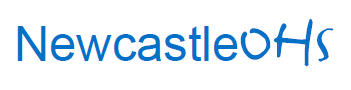 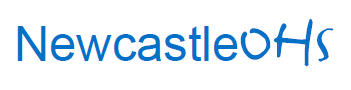 Regent PointRegent Farm RoadGosforthNewcastle upon TyneNE3 3HDTel:  0191 2821188Email:  newcastle.ohs@nhs.netNewcastle OHS Counselling Team Self-ReferralIf you are experiencing difficulties impacting your wellbeing at work, Newcastle OHS offers confidential self-referral for assessment within our staff counselling service. We offer time-limited sessions for individuals experiencing common difficulties including stress at work, anxiety or challenging life events.  This service is confidential and your manager will not be informed if you choose to access support. You will be offered a 30-minute telephone appointment with a mental health professional who will conduct a brief triage to find out whether the service will be a good fit to your needs. The team will also be able to signpost you to local services if this seems more appropriate. Please note this is not an urgent care service. Please discuss any urgent concerns with your GP in the first instance.Please email the completed form to newcastle.ohs@nhs.net and include “Counselling self-referral” in the subject header
To ensure the security of data the referral should be sent from an NHS net account where possible.Feedback SurveysPlease help improve the service you receive. The Survey takes less than 5 minutes to complete.  Patient Feedback link: https://www.smartsurvey.co.uk/s/MT0FJ/Referrer feedback link: https://www.smartsurvey.co.uk/s/76RUJ/ General Data Protection Regulation (GDPR) - How we use your dataNewcastle OHS statementhttps://www.smartsurvey.co.uk/s/NewcastleOHSGDPRstatement/Newcastle Hospitals’ statementhttps://www.newcastle-hospitals.nhs.uk/help/privacy/ Friday, 27 August 2021PRIVATE AND CONFIDENTIALPRIVATE AND CONFIDENTIALPRIVATE AND CONFIDENTIALPRIVATE AND CONFIDENTIALPRIVATE AND CONFIDENTIALPRIVATE AND CONFIDENTIALName: Date of Birth:Date of Birth:Email:Email:Email:Email:Email:Email:Telephone No:Telephone No:Telephone No:Telephone No:Telephone No:Telephone No:Job title:Job title:Department:Department:Location:Location:Brief summary of main difficulties/ concerns:Brief summary of main difficulties/ concerns:Brief summary of main difficulties/ concerns:Brief summary of main difficulties/ concerns:Brief summary of main difficulties/ concerns:Brief summary of main difficulties/ concerns: